					Employee Development Plan Templates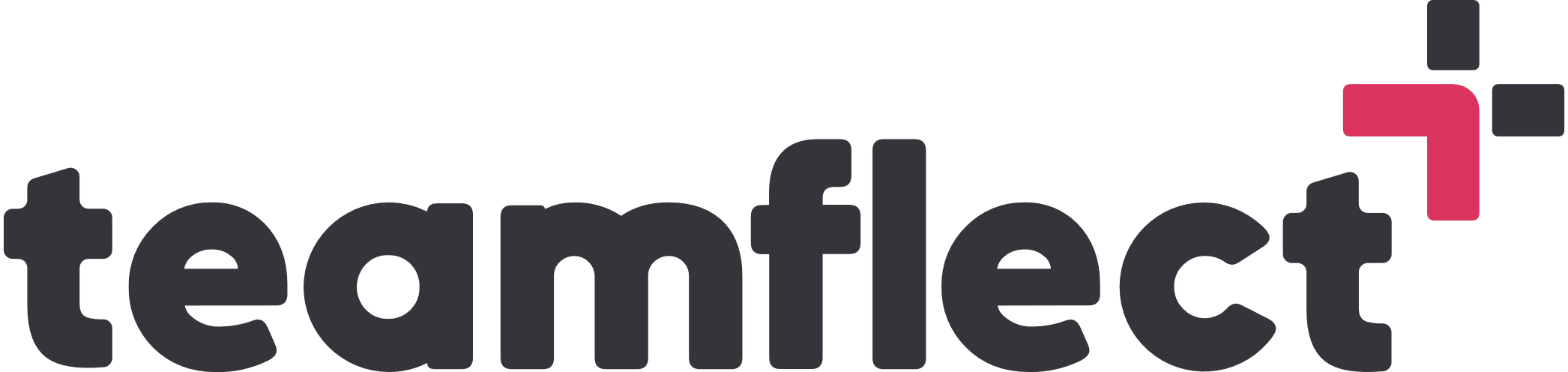 -SUCCESSION PLANNING TEMPLATE-Identify Key Positions:List critical positions within the organization that require succession planning.Determine the importance of each position in terms of organizational strategy and impact.Succession Candidates:Identify potential successors for each key position.Consider current employees with relevant skills, experience, and potential for growth.Assess their readiness for advancement and ability to assume higher-level responsibilities.Development Needs:Conduct a gap analysis for each potential successor.Identify the skills, knowledge, and performance review competencies required to excel in the targeted positions.Determine the areas where each individual requires development and improvement.Development Strategies:Create Individual Development Plans (IDPs) for each potential successor.Outline specific development objectives and actions to address skill gaps.Align development opportunities with the needs of the targeted positions.On-the-Job Development:Assign challenging projects or special assignments to develop critical skills.Provide opportunities for cross-functional teams to form in order to help succession candidates gain exposure to different areas of the organization.Pair potential successors with mentors or senior leaders.Succession Plan Review:Conduct periodic reviews to evaluate the progress of each potential successor.Assess their development against the identified objectives and performance expectations.Revise the succession plan as needed based on individual growth.